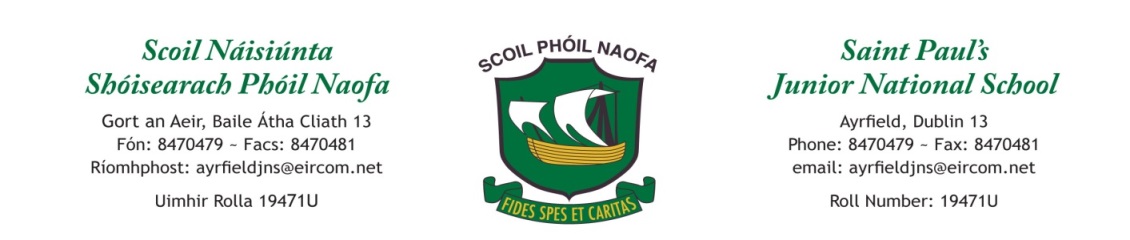 Weekly Plan -  Junior Infants Class : Monday 20th April 2020If you feel it would be more helpful to keep organised during this time, you might like to get a copy for work that your child completes over this time. A 15A project copy would be the most suitable. A Junior Sum copy may also be helpful.  It is not compulsary to get these copies. Optional extra websites for this week   Weather Chart Websites:https://www.oxfordowl.co.uk/for-home/find-a-book/library-page/       Library reading at homehttps://www.starfall.com/h/ 		Sounds and blendinghttps://ie.ixl.com/			Maths and EnglishApps:Unite books app – readingWord Reading Magic  – blending wordsContact Teacher – Room 1	mstreanor@stpaulsjns.ieContact Teacher – Room 2	msmcdermott@stpaulsjns.ie  Monday*We understand that some of you don’t speak Irish so the content is optional*English:Oral News:  Day of the week, date and month.  Describe the weather.  Make a weather chart and fill it in daily.   (sample below).  Sight reading words - the, to, and , he, a Maths: Number 5 – practise formation.  Make 5 Easter Eggs/ chicks/bunnies with playdoh. Make a group of items in your kitchen. E.g. put 5 spoons in a bowl. Find 5 on your dice. Irish: Sa Bhaile (at home) – New words Díon (Roof) Simléar (chimney) P.E: Do 5 jumping jacks, 5 bunny hops, 5 sausage rolls. Repeat 5 times! TuesdayEnglish: Read book  or watch on YouTube story Hansel & Gretel. Discuss the story and name all the characters.  Draw a picture of the story.  Writing – Just Handwriting book page 34 – ‘s’Maths: Count 1-10, take turns saying a number.  Make your own numberline 1-10.  Go on a hunt for shapes in your house.  Find a circle shape, a square shape, a rectangle shape and a triangle shape.Irish: Sa Bhaile – New words Ballaí (walls) Fuinneog (window) P.E: Build an obstacle course. SESE: Topic – Electrcity  - Think of 6 things in your house that use electricity. If you wish to draw a picture in your copy of 2 things in you house that use electricy.WednesdayEnglish: Practice the rhyme Jack & Jill.  Draw a picture of the rhyme.Maths: Online Game: https://ie.ixl.com/math/jr-infants/count-objects-up-to-5Irish: Sa Bhaile – New word doras (door) and revise díon, simléar, ballaí, fuinneogP.E: Have a potato and spoon race. SESE: Animals and their young: What do you call a baby dog, cat, cow, horse, pig, sheep, butterfly? Link for Twinkl PowerPoint is useful.  https://www.twinkl.ie/resource/us-t-2546349-all-about-farm-animals-powerpointThursdayEnglish: Just Handwriting book page 35 – Letter sMaths: Recite number rhyme – 5 Little Monkeys and do the actions. https://www.twinkl.ie/resource/t-t-23013-5-little-monkeys-jumping-on-the-bed-posterIrish: Watch the story Cinnín Óir https://www.youtube.com/watch?v=91Aa8lBXUosP.E: Make animal movements  - hop like a bunny, jump like a frog, crawl like a crab, fly like a bird etc. FridayEnglish: Play a game of I Spy something that starts with the sound ……(make sound)Maths: Operation Maths Junior Infants    p64 (Colour the Bears)Irish: Revise colours: Dearg (red)& buí (yellow)P.E:  Have a three-legged race.  SESE/Art: Make your own playdoh.(Optional) 230 ml – warm water, 2 tablespoons cooking oil, 250g plain flour, 65g salt, 2 teaspoons of cream of tartar, a few drops of food colouring.  See Explore with Me book page 30.MondayTuesdayWednesdayThursdayFriday 